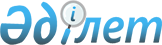 Аудандық мәслихаттың 2017 жылғы 12 желтоқсандағы № 119 "2018-2020 жылдарға арналған Қобда аудандық бюджетін бекіту туралы" шешіміне өзгерістер мен толықтырулар енгізу туралы
					
			Мерзімі біткен
			
			
		
					Ақтөбе облысы Қобда аудандық мәслихатының 2018 жылғы 2 наурыздағы № 134 шешімі. Ақтөбе облысы Қобда аудандық Әділет басқармасында 2018 жылғы 20 наурызда № 3-7-154 болып тіркелді. Мерзімі өткендіктен қолданыс тоқтатылды
      Қазақстан Республикасының 2008 жылғы 4 желтоқсандағы Бюджеттік кодексінің 9, 104, 106 баптарына, Қазақстан Республикасының 2001 жылғы 23 қаңтардағы "Қазақстан Республикасындағы жергілікті басқару және өзін-өзі басқару туралы" Заңының 6 бабына сәйкес Қобда аудандық мәслихат ШЕШІМ ҚАБЫЛДАДЫ:
      1. Қобда аудандық мәслихаттың 2017 жылғы 12 желтоқсандағы № 119 "2018-2020 жылдарға арналған Қобда аудандық бюджетін бекіту туралы" (нормативтік құқықтық кесімдерді мемлекеттік тіркеу тізілімінде № 5797 тіркелген, 2018 жылғы 15 қаңтарда Қазақстан Республикасының нормативтік құқықтық актілерінің Эталондық бақылау банкінде электронды түрде жарияланған) шешіміне мынадай өзгерістер мен толықтырулар енгізілсін:
      1 тармақта:
      1) тармақшасында:
      кірістер - "4 135 810,0" сандары "4 257 460,0" сандарымен ауыстырылсын; 
      оның ішінде:
      трансферттер түсімдері бойынша - "3 710 810,0" сандары "3 832 460,0" сандарымен ауыстырылсын;
      2) тармақшасында:
      шығындар - "4 135 810,0" сандары "4 271 440,9" сандарымен ауыстырылсын;
      5) тармақшасында:
      бюджет тапшылығы - "- 10 093,0" сандары "- 24 073,9" сандарымен ауыстырылсын;
      6) тармақшасында:
      бюджет тапшылығын қаржыландыру - "10 093,0" сандары "24 073,9" сандарымен ауыстырылсын.
      7 тармақ:
      мынадай мазмұндағы абзацтармен толықтырылсын:
      "елді мекендерді сумен жабдықтау және су бұру жүйелерін дамытуға – 87 564,0 мың теңге";
      "білім нысандарын дамытуға – 10 000,0 мың теңге";
      8 тармақта:
      он төртінші абзацта:
      "4 520,0" сандары "9 720,0" сандарымен ауыстырылсын;
      мынадай мазмұндағы абзацтармен толықтырылсын:
      "білім беру мекемелерінің ведомстволық бағыныстағы мемлекеттік ұйымдарының күрделі шығыстары - 5 835,0 мың теңге";
      "спорт мекемелерінің нысандарын жөндеуге – 7 451,0 мың теңге";
      "жалпы білім беруге – 5 600,0 мың теңге". 
      2. Көрсетілген шешімнің 1 қосымшасы осы шешімге қосымшасына сәйкес редакцияда мазмұндалсын.
      3. "Қобда аудандық мәслихатының аппараты" мемлекеттік мекемесі заңнамада белгіленген тәртіппен:
      1) осы шешімді Қобда ауданының Әділет басқармасында мемлекеттік тіркеуді;
      2) осы шешімді мерзімді баспа басылымдарында және Қазақстан Республикасы нормативтік құқықтық актілерінің Эталондық бақылау банкінде ресми жариялауға жіберуді қамтамасыз етсін.
      4. Осы шешім 2018 жылғы 1 қаңтардан бастап қолданысқа енгізіледі. 2018 жылға арналған Қобда аудандық бюджеті
					© 2012. Қазақстан Республикасы Әділет министрлігінің «Қазақстан Республикасының Заңнама және құқықтық ақпарат институты» ШЖҚ РМК
				
      Аудандық мәслихаттың 
сессия төрағасы 

Г. Балгарина

      Аудандық мәслихаттың хатшысы 

Ж. Ерғалиев
Қобда аудандық мәслихатының 2018 жылғы 02 наурыздағы № 134 шешіміне қосымшаҚобда аудандық мәслихатының 2017 жылғы 12 желтоқсандағы № 119 шешіміне 1 қосымша
Санаты
Санаты
Санаты
Санаты
Сомасы, мың теңге
Сыныбы
Сыныбы
Сыныбы
Сомасы, мың теңге
Iшкi сыныбы
Iшкi сыныбы
Сомасы, мың теңге
Сомасы, мың теңге
І. Кірістер
4257460,0
1
Салықтық түсімдер
394165,0
1
01
Табыс салығы
164700,0
1
01
2
Жеке табыс салығы
164700,0
1
03
Әлеуметтiк салық
118000,0
1
03
1
Әлеуметтік салық
118000,0
1
04
Меншiкке салынатын салықтар
97965,0
1
04
1
Мүлiкке салынатын салықтар
72868,0
1
04
3
Жер салығы
1586,0
1
04
4
Көлiк құралдарына салынатын салық
19211,0
1
04
5
Бірыңғай жер салығы
4300,0
1
05
Тауарларға, жұмыстарға және қызметтерге салынатын iшкi салықтар
12000,0
1
05
2
Акциздер
1600,0
1
05
3
Табиғи және басқа да ресурстарды пайдаланғаны үшiн түсетiн түсiмдер
7500,0
1
05
4
Кәсiпкерлiк және кәсiби қызметтi жүргiзгенi үшiн алынатын алымдар
2900,0
1
08
Заңдық маңызыбар әрекеттерді жасағаны және (немесе) оған уәкілеттігі бар мемлекеттік органдар немесе лауазымды адамдар құжаттар бергені үшін алынатын міндетті төлемдер
1500,0
1
Мемлекеттік баж
1500,0
2
Салықтық емес түсiмдер
10842,0
2
01
Мемлекеттік меншіктен түсетін кірістер
4007,0
2
01
5
Мемлекет меншігіндегі мүлікті жалға беруден түсетін кірістер
4007,0
2
06
Басқа да салықтық емес түсiмдер
6835,0
2
06
1
Басқа да салықтық емес түсiмдер
6835,0
3
Негізгі капиталды сатудан түсетін түсімдер
19993,0
3
03
Жердi және материалдық емес активтердi сату
19993,0
3
03
1
Жерді сату
19993,0
4
Трансферттердің түсімдері
3832460,0
4
02
Мемлекеттiк басқарудың жоғары тұрған органдарынан түсетiн трансферттер
3832460,0
4
02
2
Облыстық бюджеттен түсетiн трансферттер
3832460,0
Функционалдық топ
Функционалдық топ
Функционалдық топ
Функционалдық топ
Функционалдық топ
Сомасы (мың теңге)
Кіші функция
Кіші функция
Кіші функция
Кіші функция
Сомасы (мың теңге)
Бюджеттік бағдарламалардың әкімшісі
Бюджеттік бағдарламалардың әкімшісі
Бюджеттік бағдарламалардың әкімшісі
Сомасы (мың теңге)
Бағдарлама
Бағдарлама
Сомасы (мың теңге)
Атауы
Сомасы (мың теңге)
1
2
3
4
5
6
II. Шығындар
4271440,9
01
Жалпы сипаттағы мемлекеттiк қызметтер 
287321,0
1
Мемлекеттiк басқарудың жалпы функцияларын орындайтын өкiлдi, атқарушы және басқа органдар
251365,0
112
Аудан (облыстық маңызы бар қала) мәслихатының аппараты
14195,0
001
Аудан (облыстық маңызы бар қала) мәслихатының қызметін қамтамасыз ету жөніндегі қызметтер
14195,0
122
Аудан (облыстық маңызы бар қала) әкімінің аппараты
90196,0
001
Аудан (облыстық маңызы бар қала) әкімінің қызметін қамтамасыз ету жөніндегі қызметтер
75896,0
003
Мемлекеттік органның күрделі шығыстары
14300,0
123
Қаладағы аудан, аудандық маңызы бар қала, кент, ауыл, ауылдық округ әкімінің аппараты
146974,0
001
Қаладағы аудан, аудандық маңызы бар қаланың, кент, ауыл, ауылдық округ әкімінің қызметін қамтамасыз ету жөніндегі қызметтер
146974,0
2
Қаржылық қызмет
14383,0
452
Ауданның (облыстық маңызы бар қаланың) қаржы бөлімі
14383,0
001
Ауданның (облыстық маңызы бар қаланың) бюджетін орындау және коммуналдық меншігін басқару саласындағы мемлекеттік саясатты іске асыру жөніндегі қызметтер
13983,0
010
Жекешелендіру, коммуналдық меншікті басқару, жекешелендіруден кейінгі қызмет және осыған байланысты дауларды реттеу
400,0
5
Жоспарлау және статистикалық қызмет
12110,0
453
Ауданның (облыстық маңызы бар қаланың) экономика және бюджеттік жоспарлау бөлімі
12110,0
001
Экономикалық саясатты, мемлекеттік жоспарлау жүйесін қалыптастыру және дамыту саласындағы мемлекеттік саясатты іске асыру жөніндегі қызметтер
12110,0
9
Жалпы сипаттағы өзге де мемлекеттiк қызметтер
9463,0
458
Ауданның (облыстық маңызы бар қаланың) тұрғын үй-коммуналдық шаруашылығы, жолаушылар көлігі және автомобиль жолдары бөлімі
9463,0
001
Жергілікті деңгейде тұрғын үй-коммуналдық шаруашылығы, жолаушылар көлігі және автомобиль жолдары саласындағы мемлекеттік саясатты іске асыру жөніндегі қызметтер
9463,0
02
Қорғаныс
19174,0
1
Әскери мұқтаждар
2779,0
122
Аудан (облыстық маңызы бар қала) әкімінің аппараты
2779,0
005
Жалпыға бірдей әскери міндетті атқару шеңберіндегі іс-шаралар
2779,0
2
Төтенше жағдайлар жөнiндегi жұмыстарды ұйымдастыру
16395,0
122
Аудан (облыстық маңызы бар қала) әкімінің аппараты
16395,0
006
Аудан (облыстық маңызы бар қала) ауқымындағы төтенше жағдайлардың алдын алу және жою
1185,0
007
Аудандық (қалалық) ауқымдағы дала өрттерінің, сондай-ақ мемлекеттік өртке қарсы қызмет органдары құрылмаған елдi мекендерде өрттердің алдын алу және оларды сөндіру жөніндегі іс-шаралар
15210,0
04
Бiлiм беру
2216513,0
1
Мектепке дейiнгi тәрбие және оқыту
189973,0
464
Ауданның (облыстық маңызы бар қаланың) білім бөлімі
189973,0
009
Мектепке дейінгі тәрбие мен оқыту ұйымдарының қызметін қамтамасыз ету
22439,0
040
Мектепке дейінгі білім беру ұйымдарында мемлекеттік білім беру тапсырысын іске асыруға
167534,0
2
Бастауыш, негізгі орта және жалпы орта білім беру
1894756,0
123
Қаладағы аудан, аудандық маңызы бар қала, кент, ауыл, ауылдық округ әкімінің аппараты
100,0
005
Ауылдық жерлерде балаларды жақын жердегі мектепке дейін тегін алып баруды және кері алып келуді ұйымдастыру
100,0
464
Ауданның (облыстық маңызы бар қаланың) білім бөлімі
1832430,0
003
Жалпы білім беру
1767497,0
006
Балаларға қосымша білім беру 
64933,0
465
Ауданның (облыстық маңызы бар қаланың) дене шынықтыру және спорт бөлімі
52226,0
017
Балалар мен жасөспірімдерге спорт бойынша қосымша білім беру
52226,0
466
Ауданның (облыстық маңызы бар қаланың) сәулет, қала құрылысы және құрылыс бөлімі
10000,0
021
Бастауыш, негізгі орта және жалпы орта білім беру объектілерін салу және реконструкциялау
10000,0
9
Бiлiм беру саласындағы өзге де қызметтер
131784,0
464
Ауданның (облыстық маңызы бар қаланың) білім бөлімі
131784,0
001
Жергілікті деңгейде білім беру саласындағы мемлекеттік саясатты іске асыру жөніндегі қызметтер
22525,0
005
Ауданның (облыстық маңызы бар қаланың) мемлекеттік білім беру мекемелер үшін оқулықтар мен оқу-әдiстемелiк кешендерді сатып алу және жеткізу
34369,0
007
Аудандық (қалалық) ауқымдағы мектеп олимпиадаларын және мектептен тыс іс-шараларды өткiзу
3100,0
015
Жетім баланы (жетім балаларды) және ата-аналарының қамқорынсыз қалған баланы (балаларды) күтіп-ұстауға қамқоршыларға (қорғаншыларға) ай сайынға ақшалай қаражат төлемі
9323,0
067
Ведомстволық бағыныстағы мемлекеттік мекемелер мен ұйымдардың күрделі шығыстары
27630,0
113
Жергілікті бюджеттерден берілетін ағымдағы нысаналы трансферттер
34837,0
06
Әлеуметтiк көмек және әлеуметтiк қамсыздандыру 
284074,0
1
Әлеуметтiк қамсыздандыру 
49153,0
451
Ауданның (облыстық маңызы бар қаланың) жұмыспен қамту және әлеуметтік бағдарламалар бөлімі
44927,0
005
Мемлекеттік атаулы әлеуметтік көмек 
44927,0
464
Ауданның (облыстық маңызы бар қаланың) білім бөлімі
4226,0
030
Патронат тәрбиешілерге берілген баланы (балаларды) асырап бағу
4226,0
2
Әлеуметтiк көмек
213915,0
451
Ауданның (облыстық маңызы бар қаланың) жұмыспен қамту және әлеуметтік бағдарламалар бөлімі
213915,0
002
Жұмыспен қамту бағдарламасы
121930,0
004
Ауылдық жерлерде тұратын денсаулық сақтау, білім беру, әлеуметтік қамтамасыз ету, мәдениет, спорт және ветеринар мамандарына отын сатып алуға Қазақстан Республикасының заңнамасына сәйкес әлеуметтік көмек көрсету
11840,0
007
Жергілікті өкілетті органдардың шешімі бойынша мұқтаж азаматтардың жекелеген топтарына әлеуметтік көмек
37000,0
014
Мұқтаж азаматтарға үйде әлеуметтiк көмек көрсету
7253,0
017
Оңалтудың жеке бағдарламасына сәйкес мұқтаж мүгедектердi мiндеттi гигиеналық құралдармен қамтамасыз ету, қозғалуға қиындығы бар бірінші топтағы мүгедектерге жеке көмекшінің және есту бойынша мүгедектерге қолмен көрсететiн тіл маманының қызметтерін ұсыну
11517,0
023
Жұмыспен қамту орталықтарының қызметін қамтамасыз ету
24375,0
9
Әлеуметтiк көмек және әлеуметтiк қамтамасыз ету салаларындағы өзге де қызметтер
21006,0
451
Ауданның (облыстық маңызы бар қаланың) жұмыспен қамту және әлеуметтік бағдарламалар бөлімі
21006,0
001
Жергілікті деңгейде халық үшін әлеуметтік бағдарламаларды жұмыспен қамтуды қамтамасыз етуді іске асыру саласындағы мемлекеттік саясатты іске асыру жөніндегі қызметтер 
16060,0
011
Жәрдемақыларды және басқа да әлеуметтік төлемдерді есептеу, төлеу мен жеткізу бойынша қызметтерге ақы төлеу
398,0
054
Үкіметтік емес ұйымдарда мемлекеттік әлеуметтік тапсырысты орналастыру
4548,0
07
Тұрғын үй-коммуналдық шаруашылық
678150,0
1
Тұрғын үй шаруашылығы
185450,0
466
Ауданның (облыстық маңызы бар қаланың) сәулет, қала құрылысы және құрылыс бөлімі
185450,0
003
Коммуналдық тұрғын үй қорының тұрғын үйін жобалау және (немесе) салу, реконструкциялау
101058,0
004
Инженерлік-коммуникациялық инфрақұрылымды жобалау, дамыту және (немесе) жайластыру
84392,0
2
Коммуналдық шаруашылық
491320,0
458
Ауданның (облыстық маңызы бар қаланың) тұрғын үй-коммуналдық шаруашылығы, жолаушылар көлігі және автомобиль жолдары бөлімі
448434,0
012
Сумен жабдықтау және су бұру жүйесінің жұмыс істеуі
1922,0
058
Елді мекендердегі сумен жабдықтау және су бұру жүйелерін дамыту
446512,0
466
Ауданның (облыстық маңызы бар қаланың) сәулет, қала құрылысы және құрылыс бөлімі
42886,0
007
Қаланы және елді мекендерді абаттандыруды дамыту
42886,0
3
Елді-мекендерді көркейту
1380,0
458
Ауданның (облыстық маңызы бар қаланың) тұрғын үй-коммуналдық шаруашылығы, жолаушылар көлігі және автомобиль жолдары бөлімі
1380,0
015
Елдi мекендердегі көшелердi жарықтандыру
1380,0
08
Мәдениет, спорт, туризм және ақпараттық кеңістiк
332912,0
1
Мәдениет саласындағы қызмет
195900,0
455
Ауданның (облыстық маңызы бар қаланың) мәдениет және тілдерді дамыту бөлімі
195900,0
003
Мәдени-демалыс жұмысын қолдау
195900,0
2
Спорт
19274,0
465
Ауданның (облыстық маңызы бар қаланың) дене шынықтыру және спорт бөлімі 
19274,0
001
Жергілікті деңгейде дене шынықтыру және спорт саласындағы мемлекеттік саясатты іске асыру жөніндегі қызметтер
5623,0
006
Аудандық (облыстық маңызы бар қалалық) деңгейде спорттық жарыстар өткiзу
2500,0
007
Әртүрлi спорт түрлерi бойынша аудан (облыстық маңызы бар қала) құрама командаларының мүшелерiн дайындау және олардың облыстық спорт жарыстарына қатысуы
3700,0
032
Ведомстволық бағыныстағы мемлекеттік мекемелер мен ұйымдардың күрделі шығыстары
7451,0
3
Ақпараттық кеңiстiк
67768,0
455
Ауданның (облыстық маңызы бар қаланың) мәдениет және тілдерді дамыту бөлімі
55163,0
006
Аудандық (қалалық) кiтапханалардың жұмыс iстеуi
54463,0
007
Мемлекеттiк тiлдi және Қазақстан халқының басқа да тiлдерін дамыту
700,0
456
Ауданның (облыстық маңызы бар қаланың) ішкі саясат бөлімі
12605,0
002
Мемлекеттік ақпараттық саясат жүргізу жөніндегі қызметтер
12605,0
9
Мәдениет, спорт, туризм және ақпараттық кеңiстiктi ұйымдастыру жөнiндегi өзге де қызметтер
49970,0
455
Ауданның (облыстық маңызы бар қаланың) мәдениет және тілдерді дамыту бөлімі
33118,0
001
Жергілікті деңгейде тілдерді және мәдениетті дамыту саласындағы мемлекеттік саясатты іске асыру жөніндегі қызметтер
11009,0
032
Ведомстволық бағыныстағы мемлекеттік мекемелер мен ұйымдардың күрделі шығыстары
22109,0
456
Ауданның (облыстық маңызы бар қаланың) ішкі саясат бөлімі
16852,0
001
Жергілікті деңгейде ақпарат, мемлекеттілікті нығайту және азаматтардың әлеуметтік сенімділігін қалыптастыру саласында мемлекеттік саясатты іске асыру жөніндегі қызметтер
11116,0
003
Жастар саясаты саласында іс-шараларды іске асыру
5736,0
10
Ауыл, су, орман, балық шаруашылығы, ерекше қорғалатын табиғи аумақтар, қоршаған ортаны және жануарлар дүниесін қорғау, жер қатынастары
122849,0
1
Ауыл шаруашылығы
99080,0
462
Ауданның (облыстық маңызы бар қаланың) ауыл шаруашылығы бөлімі
14763,0
001
Жергілікті деңгейде ауыл шаруашылығы саласындағы мемлекеттік саясатты іске асыру жөніндегі қызметтер
14763,0
466
Ауданның (облыстық маңызы бар қаланың) сәулет, қала құрылысы және құрылыс бөлімі
552,0
010
Ауыл шаруашылығы объектілерін дамыту
552,0
473
Ауданның (облыстық маңызы бар қаланың) ветеринария бөлімі
83765,0
001
Жергілікті деңгейде ветеринария саласындағы мемлекеттік саясатты іске асыру жөніндегі қызметтер
7439,0
003
Мемлекеттік органның күрделі шығыстары
44,0
005
Мал көмінділерінің (биотермиялық шұңқырлардың) жұмыс істеуін қамтамасыз ету
600,0
006
Ауру жануарларды санитарлық союды ұйымдастыру
1500,0
007
Қаңғыбас иттер мен мысықтарды аулауды және жоюды ұйымдастыру
1600,0
008
Алып қойылатын және жойылатын ауру жануарлардың, жануарлардан алынатын өнімдер мен шикізаттың құнын иелеріне өтеу
9000,0
010
Ауыл шаруашылығы жануарларын сәйкестендіру жөніндегі іс-шараларды өткізу
3582,0
011
Эпизоотияға қарсы іс-шаралар жүргізу
60000,0
6
Жер қатынастары
10791,0
463
Ауданның (облыстық маңызы бар қаланың) жер қатынастары бөлімі
10791,0
001
Аудан (облыстық маңызы бар қала) аумағында жер қатынастарын реттеу саласындағы мемлекеттік саясатты іске асыру жөніндегі қызметтер
9791,0
006
Аудандардың, облыстық маңызы бар, аудандық маңызы бар қалалардың, кенттердiң, ауылдардың, ауылдық округтердiң шекарасын белгiлеу кезiнде жүргiзiлетiн жерге орналастыру
1000,0
9
Ауыл, су, орман, балық шаруашылығы, қоршаған ортаны қорғау және жер қатынастары саласындағы басқа да қызметтер
12978,0
453
Ауданның (облыстық маңызы бар қаланың) экономика және бюджеттік жоспарлау бөлімі
12978,0
099
Мамандарға әлеуметтік қолдау көрсету жөніндегі шараларды іске асыру
12978,0
11
Өнеркәсіп, сәулет, қала құрылысы және құрылыс қызметі
9383,0
2
Сәулет, қала құрылысы және құрылыс қызметі
9383,0
466
Ауданның (облыстық маңызы бар қаланың) сәулет, қала құрылысы және құрылыс бөлімі
9383,0
001
Құрылыс, облыс қалаларының, аудандарының және елді мекендерінің сәулеттік бейнесін жақсарту саласындағы мемлекеттік саясатты іске асыру және ауданның (облыстық маңызы бар қаланың) аумағын оңтайла және тиімді қала құрылыстық игеруді қамтамасыз ету жөніндегі қызметтер 
9383,0
12
Көлiк және коммуникация
120129,0
1
Автомобиль көлiгi
120129,0
458
Ауданның (облыстық маңызы бар қаланың) тұрғын үй-коммуналдық шаруашылығы, жолаушылар көлігі және автомобиль жолдары бөлімі
120129,0
023
Автомобиль жолдарының жұмыс істеуін қамтамасыз ету
25000,0
045
Аудандық маңызы бар автомобиль жолдарын және елді-мекендердің көшелерін күрделі және орташа жөндеу
95129,0
13
Басқалар
17996,0
3
Кәсiпкерлiк қызметтi қолдау және бәсекелестікті қорғау
9396,0
469
Ауданның (облыстық маңызы бар қаланың) кәсіпкерлік бөлімі
9396,0
001
Жергілікті деңгейде кәсіпкерлікті дамыту саласындағы мемлекеттік саясатты іске асыру жөніндегі қызметтер
8996,0
003
Кәсіпкерлік қызметті қолдау
400,0
9
Басқалар
8600,0
452
Ауданның (облыстық маңызы бар қаланың) қаржы бөлімі
8600,0
012
Ауданның (облыстық маңызы бар қаланың) жергілікті атқарушы органының резерві 
8600,0
15
Трансферттер
182939,9
1
Трансферттер
182939,9
452
Ауданның (облыстық маңызы бар қаланың) қаржы бөлімі
182939,9
006
Пайдаланылмаған (толық пайдаланылмаған) нысаналы трансферттерді қайтару
55,9
024
Заңнаманы өзгертуге байланысты жоғары тұрған бюджеттің шығындарын өтеуге төменгі тұрған бюджеттен ағымдағы нысаналы трансферттер
98000,0
038
Субвенциялар
73897,0
051
Жергілікті өзін-өзі басқару органдарына берілетін трансферттер
10987,0
Функционалдық топ
Функционалдық топ
Функционалдық топ
Функционалдық топ
Функционалдық топ
Сомасы (мың теңге)
Кіші функция
Кіші функция
Кіші функция
Кіші функция
Сомасы (мың теңге)
Бюджеттік бағдарламалардың әкімшісі
Бюджеттік бағдарламалардың әкімшісі
Бюджеттік бағдарламалардың әкімшісі
Сомасы (мың теңге)
Бағдарлама
Бағдарлама
Сомасы (мың теңге)
Атауы
Сомасы (мың теңге)
1
2
3
4
5
6
III. Таза бюджеттік кредит беру
10093,0
Бюджеттік кредиттер
25494,0
10
Ауыл, су, орман, балық шаруашылығы, ерекше қорғалатын табиғи аумақтар, қоршаған ортаны және жануарлар дүниесін қорғау, жер қатынастары
25494,0
9
Ауыл, су, орман, балық шаруашылығы, қоршаған ортаны қорғау және жер қатынастары саласындағы басқа да қызметтер
25494,0
453
Ауданның (облыстық маңызы бар қаланың) экономика және бюджеттік жоспарлау бөлімі
25494,0
006
Мамандарды әлеуметтік қолдау шараларын іске асыру үшін берілетін бюджеттік кредиттер
25494,0
Функционалдық топ
Функционалдық топ
Функционалдық топ
Функционалдық топ
Функционалдық топ
Сомасы (мың теңге)
Кіші функция
Кіші функция
Кіші функция
Кіші функция
Сомасы (мың теңге)
Бюджеттік бағдарламалардың әкімшісі
Бюджеттік бағдарламалардың әкімшісі
Бюджеттік бағдарламалардың әкімшісі
Сомасы (мың теңге)
Бағдарлама
Бағдарлама
Сомасы (мың теңге)
Атауы
Сомасы (мың теңге)
1
2
3
4
5
6
5
Бюджеттік кредиттерді өтеу
15401,0
01
Бюджеттік кредиттерді өтеу
15401,0
1
Мемлекеттік бюджеттен берілген бюджеттік кредиттерді өтеу
15401,0
13
Жеке тұлғаларға жергілікті бюджеттен берілген бюджеттік кредиттерді өтеу 
15401,0
Функционалдық топ
Функционалдық топ
Функционалдық топ
Функционалдық топ
Функционалдық топ
Сомасы (мың теңге)
Кіші функция
Кіші функция
Кіші функция
Кіші функция
Сомасы (мың теңге)
Бюджеттік бағдарламалардың әкімшісі
Бюджеттік бағдарламалардың әкімшісі
Бюджеттік бағдарламалардың әкімшісі
Сомасы (мың теңге)
Бағдарлама
Бағдарлама
Сомасы (мың теңге)
Атауы
Сомасы (мың теңге)
1
2
3
4
5
6
IV. Қаржы активтерімен жасалатын операциялар бойынша сальдо
0
Қаржы активтерін сатып алу 
0
13
Басқалар
0
9
Басқалар
0
452
Ауданның (облыстық маңызы бар қаланың) қаржы бөлімі
0
014
Заңды тұлғалардың жарғылық капиталын қалыптастыру немесе ұлғайту
0
V. Бюджет тапшылығы 
-24073,9
VI. Бюджет тапшылығын қаржыландыру 
24073,9
Функционалдық топ
Функционалдық топ
Функционалдық топ
Функционалдық топ
Функционалдық топ
Сомасы (мың теңге)
Кіші функция
Кіші функция
Кіші функция
Кіші функция
Сомасы (мың теңге)
Бюджеттік бағдарламалардың әкімшісі
Бюджеттік бағдарламалардың әкімшісі
Бюджеттік бағдарламалардың әкімшісі
Сомасы (мың теңге)
Бағдарлама
Бағдарлама
Сомасы (мың теңге)
Атауы
Сомасы (мың теңге)
1
2
3
4
5
6
7
Қарыздар түсімі
25494,0
01
Мемлекеттік ішкі қарыздар
25494,0
2
03
Қарыз алу келісім-шарттары
25494,0
Функционалдық топ
Функционалдық топ
Функционалдық топ
Функционалдық топ
Функционалдық топ
Сомасы (мың теңге)
Кіші функция
Кіші функция
Кіші функция
Кіші функция
Сомасы (мың теңге)
Бюджеттік бағдарламалардың әкімшісі
Бюджеттік бағдарламалардың әкімшісі
Бюджеттік бағдарламалардың әкімшісі
Сомасы (мың теңге)
Бағдарлама
Бағдарлама
Сомасы (мың теңге)
Атауы
Сомасы (мың теңге)
1
2
3
4
5
6
16
Қарыздарды өтеу
15401,0
1
Қарыздарды өтеу
15401,0
452
Ауданның (облыстық маңызы бар қаланың) қаржы бөлімі
15401,0
008
Жергілікті атқарушы органның жоғары тұрған бюджет алдындағы борышын өтеу
15401,0
Функционалдық топ
Функционалдық топ
Функционалдық топ
Функционалдық топ
Функционалдық топ
Сомасы (мың теңге)
Кіші функция
Кіші функция
Кіші функция
Кіші функция
Сомасы (мың теңге)
Бюджеттік бағдарламалардың әкімшісі
Бюджеттік бағдарламалардың әкімшісі
Бюджеттік бағдарламалардың әкімшісі
Сомасы (мың теңге)
Бағдарлама
Бағдарлама
Сомасы (мың теңге)
Атауы
Сомасы (мың теңге)
1
2
3
4
5
6
8
Бюджет қаражаттарының пайдаланылатын қалдықтары
13980,9
01
Бюджет қаражаты қалдықтары
13980,9
1
Бюджет қаражатының бос қалдықтары
13980,9